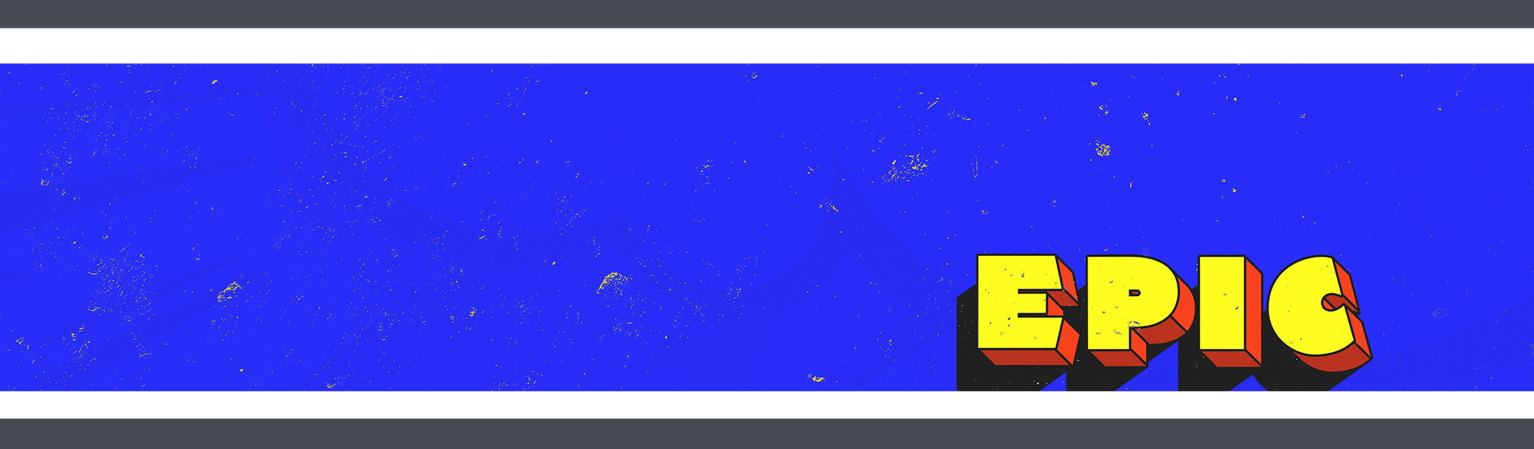 STORY | Differing Points of ViewINSTRUCTIONS: Tell a story about a time you remembered something in a different way than someone else.People don’t see the world the same way. We all see the world through a specific point of view or lens.Today, we are going to hear a story about how twelve different spies saw things in different ways. We are going to see how trusting God made a difference in what they saw.THE BIG IDEA | I can trust God.VIDEO | Epic, Episode 2INSTRUCTIONS: Play this week's teaching video.SCRIPTURE | Numbers 13:2-14:9INSTRUCTIONS: Summarize the Bible story in Numbers 13:2-14:9 similar to the following:God’s people had come to the edge of the land God promised them, which was called Canaan or the Promised Land. Moses picked twelve people, one from each tribe of Israel, to go and spy out the land. “What is the land like? What are the people like? How do they live? Bring back some of the fruit of the land,” Moses told them.So, the twelve spies went into Canaan to see what the land was like. They gathered up fruit – grapes, pomegranates, and figs – and carried them back to their own people. They stood before Moses and all the people and gave their report.“The land is indeed full of fruit," the spies reported. "It flows with milk and honey." That means the land was full of all kinds of good things! "But," the spies continued, "the people are powerful and the cities are strong and large.” Caleb and Joshua spoke up, “We should go and take over the land. We can do it!” But the other spies argued, “No! The people are too powerful! We would surely lose."Caleb and Joshua trusted God. They knew God had promised they would live in this wonderful land and they continued to try to convince the people to trust God and go where they had been sent.QUESTION | Things That Worry or Scare UsMost of the spies were afraid to move into the Promised Land because they were afraid of the people there. Have you been afraid of something or someone?Sometimes, we get worried around people who are different from us. Have you ever been worried around someone just because they were different?OBJECT LESSON | Two LensesINSTRUCTIONS: Prepare two magnifying glasses, one labeled "worry" and the other labeled "trust."Earlier we talked about how people look at things through different lenses. That just means that everyone sees things differently. Like in today's story!(Hold up the "worry" lens) The ten spies looked at the Promised Land through the magnifying glass of "worry," so all they could see was how hard and scary entering the land might be.(Hold up the "trust" lens) But Caleb and Joshua looked at the Promised Land through the magnifying glass of "trust," so all they saw was how God would take care of them!Which magnifying glass do you want to use more in your life? Why?SCRIPTURE | Matthew 6:25-34Let’s see what Jesus had to say about trust and worry.INSTRUCTIONS: Find Matthew 6:25-34 in your Bible and encourage the kids to do the same. Read it together.What things do you worry about?How can you learn to trust God instead of worrying?ACTIVITY | Fruits of the LandINSTRUCTIONS: Share a snack of grapes, figs and/or pomegranates as you recall what you have learned today (Or you could use fruit snacks).The Promised Land was flowing with goodies even better than these! God always follows through on the promises made to us. That's why I can say without a doubt – I can trust God!MEMORY VERSE | Decode the Verse: Printable on Website